Okul genelindeki normalleşme sürecinde, Salgın Hastalıkların (COVID-19 vb.) Kurumumuz, öğrencilerimiz ve çalışanlarımız üzerinde bulaşını sınırlamak amacıyla tüm çalışanlarımızın Sosyal mesafe (min.1,5 metre) – Maske kullanımı – Hijyen kurallarını gözeterek aşağıdaki plan çerçevesinde hareket etmesi ve ekli kılavuzdaki bilgiler ışığında çalışması önem arz etmektedir.Bu kapsamda tüm öğrencilerimizin, çalışanlarımızın kendisi ve arkadaşlarını koruması adına anılan önlemlere titizlikle uymasını rica ederiz.28/08/2020Alaattin ŞAHİNTÜRKOkul MüdürüSALGIN ACİL DURUM İLETİŞİM PLANIAteş, öksürük, burun akıntısı, solunum sıkıntısı gibi salgın hastalık belirtileri olan veya temaslısı olan öğretmen, öğrenci ya da çalışanların tespit edilmesi durumunda zaman geçirmeksizin, sıralı olarak aranması gereken kişiler.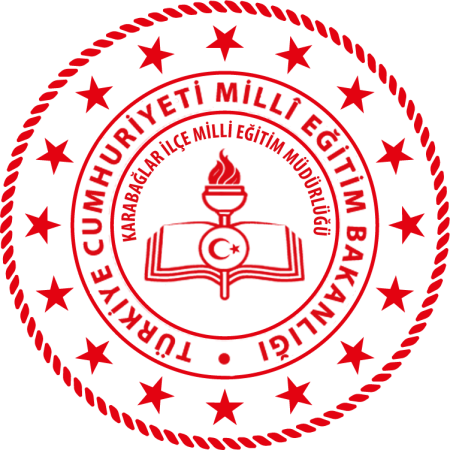 ENFEKSİYON ÖNLEME VE KONTROL EYLEM PLANIDoküman NoÖNB EÖK  003ENFEKSİYON ÖNLEME VE KONTROL EYLEM PLANIYayımTarihi24/08/2020ENFEKSİYON ÖNLEME VE KONTROL EYLEM PLANIRevizyon No00ENFEKSİYON ÖNLEME VE KONTROL EYLEM PLANIRevizyonTarihiENFEKSİYON ÖNLEME VE KONTROL EYLEM PLANISayfa No1/2FAALİYET/ BİRİMYAPILACAK OLAN EYLEMİLGİLİ BİRİMTERMİNOKULUMUZA GİRİŞLEROkulumuza gelen tüm çalışan ve ziyaretçilerimizin ateş ölçümü yapılacaktır. Ölçülen vücut sıcaklığı değeri 38°C ve üzeri olan kişilere giriş izni verilmeyip, ilk ölçümden en az 15 dakika sonra tekrar ölçülmesi, vücut sıcaklığı değeri hala 38°C derece ve üzeri olan kişilerin en yakın sağlık kuruluşuna sevki sağlanmalıdır.Okul İdaresi/Güvenlik Personelleri /Bahçe Nöbetçisi Öğretmenİkinci bir duyuru yapılana kadar sürekliOKULUMUZA GİRİŞLERServis kullanan her öğrencinin servise binişi sırasında görevli kişi tarafından ateşleri ölçülecek ve sonrasında gerekli uygulamalar yapılacaktır. Servis kullanan öğrenciler servise biniş/inişlerde sosyal mesafeye dikkat edecekler, maskesiz olmayacaklar, servis oturma planında kendileri için belirlenmiş koltuklara oturacaklardır. Servis Personeli/Veliler/Öğrencilerİkinci bir duyuru yapılana kadar sürekliOKULUMUZA GİRİŞLERSalgın süresince okula acil durumlar haricinde ziyaretçi kabul edilmeyeceğine dair velilere bilgilendirme mesajı çekilmiş, okul girişine bilgilendirme levhası asılmıştır.Veliler/Okul İdaresiİkinci bir duyuru yapılana kadar sürekliOKULUMUZA GİRİŞLERTüm öğrencilerimizin vücut sıcaklığı okula gelmeden önce evde velileri tarafından ölçülecek, vücut sıcaklığı 38°C ve üzeri olan öğrenciler okula gönderilmeyerek veliler tarafından Okul Yönetimine bilgi verilecektir.Veliler/Okul İdaresiİkinci bir duyuru yapılana kadar sürekliOKULUMUZA GİRİŞLERTüm çalışanlarımıza ve maskesi olmayan öğrenci ve ziyaretçilerimize girişte maske verilecek, çalışanlarımız, öğrenci ve ziyaretçilerimiz okulumuzun tamamında maske kullanacaktır. Girişte el antiseptikleri kullanılacaktır.Okul İdaresi /Güvenlik Personelleri /Öğretmenler/ Öğrenciler/Yardımcı Personelİkinci bir duyuru yapılana kadar sürekliKURUM ACİL DURUM SORUMLUSUKurum Acil Durum Sorumlusu olarak okul müdür yardımcısı Arif KAYA belirlenmiş. Öğrenci, veli, öğretmen ve personelin salgın ile ilgili her türlü durumda Acil Durum Sorumlusu ile iletişim kurması istenmiştir.Okul İdaresi İkinci bir duyuru yapılana kadar sürekliÖĞRENCİ ÖĞRETMEN VE PERSONEL DEVAMSIZLIKLARIÖğrenci, öğretmen ve personel devamsızlıkları takip edilecek, salgın ile bağlantısı kurulacak, devamsızlıkların salgına bağlı artışının belirlenmesi durumunda ilçe milli eğitim müdürlüğüne bilgi verilecek ve Milli Eğitim Müdürlüğünün kararları doğrultusunda gerekli önlemler alınacaktır.Okul İdaresi İkinci bir duyuru yapılana kadar sürekliHASTALIK SONRASI OKULA DÖNÜŞÖğrenci, öğretmen ve personelden salgına yakalananlar Sağlık Bakanlığının gerekli gördüğü süreyi tamamlamadan okula dönmemeleri konusunda bilgilendirilecek.Okul İdaresi İkinci bir duyuru yapılana kadar sürekliKANTİNKantin için düzenleme yapılarak, yoğunluk olmasının önüne geçilecektir. Her birim/sınıf için belirlenecek saat dilimi ilan edilecektir.Kantin girişinde herkesin el antiseptiği kullanması sağlanacaktır.Okul İdaresi /Görevli Öğretmenler/Kantin Personeliİkinci bir duyuru yapılana kadar sürekliKANTİNSosyal mesafeye riayet edilecektir:Okul İdaresi /Görevli Öğretmenler/Kantin Personeli/Öğrencilerİkinci bir duyuru yapılana kadar sürekliKANTİNKantin havalandırması düzenli ve etkin şekilde yapılacaktır: Görevli Öğretmenler/Kantin Personeliİkinci bir duyuru yapılana kadar sürekliKANTİNTek kullanımlık malzemelerin kullanımı esastır.Okul İdaresi /Görevli Öğretmenler/Kantin Personeli/Öğrencilerİkinci bir duyuru yapılana kadar sürekliKANTİNÇalışanlar mutlaka maske, bone, eldiven kullanacaktır.Okul İdaresi /Görevli Öğretmenler/Kantin Personeliİkinci bir duyuru yapılana kadar sürekliYÖNETİM/ÖĞRETMENODALARIÇalışma ofislerinde ve öğretmen odalarında 1,5 metre mesafeye uyacak şekilde düzenleme yapılacak, Birim yöneticisinin gerek görmesi halinde başka bir odada, diğer bir bölümde, uzaktan çalışma, dönüşümlü çalışma vb. uygulama ile önlem alınacaktır.Okul Müdürü/Öğretmenlerİkinci bir duyuru yapılana kadar sürekliYÖNETİM/ÖĞRETMENODALARIÇalışma ofisleri her gün mesai bitiminde temizlenecektir. Temizlik PersoneliSürekliYÖNETİM/ÖĞRETMENODALARIÇalışma ofislerinde masalar üzerinde klasör, dosya, evrak vb. olmaması bunların dolaplarda, çekmecelerde muhafazası temizlik ve hijyen açısından önem arz etmektedir. Kalem, zımba, delgeç vb. eşyalar ortak kullanılmamalıdır. Zorunlu hallerde dezenfekte edilmelidir.Tüm çalışanlarSürekliTOPLANTILARToplantılar olabildiğince telekonferans yoluyla yapılmaya devam edecek, zorunlu hallerde yapılması gereken yüz yüze toplantılarda da sosyal mesafe kurallarına riayet edilecektir. Toplantılarda maske kullanılacaktır. Toplantı salonu sık sık havalandırılacaktır.Tüm çalışanlar2020-2021 eğitim öğretim yılı süresinceKronik Hastalığı Bulunan ÇalışanlarımızKronik rahatsızlığı bulunan ve süreç boyunca uzaktan çalışan, izinli olan vb. çalışanlarımız, rahatsızlık durumlarını gösterir evraklarını (Doktor raporu, tahlil, tetkik vb.) bir dosya ile okul yönetimine ulaştırılacak, yönetim konuyla ilgili mevzuat çerçevesinde gerekli önlemleri alacaktır.Okul Müdürü/Kronik Rahatsızlığı Bulunan Tüm Çalışanlar2020-2021 eğitim öğretim yılı süresinceEsnek ÇalışmaUzaktan ÇalışmaOkul yönetimi ve yardımcı personel için yerinde çalışma esastır. Okul Yöneticileri/ Yardımcı Personelİkinci bir duyuru yapılana kadar Esnek ÇalışmaUzaktan ÇalışmaÖğretmenler bakanlığın kararları doğrultusunda yüzyüze ya da uzaktan eğitim yapacaklardır.Tüm çalışanlar2020-2021 eğitim öğretim yılı süresinceMescitlerin KullanımıOkulumuz bünyesinde bulunan mescitte vakit namazları, TC. Cumhurbaşkanlığı Normalleşme Planında belirtildiği üzere (Aksi bir karar alınmadığı takdirde) fiziki mesafeyi korumak, maske kullanmak şartıyla kılınabilecektir.Tüm Çalışanlarİkinci bir duyuru yapılana kadar sürekliMescitlerin KullanımıMescit her sabah ve her vakit namazından sonra dezenfekte edilecektir.Temizlik Personeliİkinci bir duyuru yapılana kadar sürekliMescitlerin KullanımıAbdest alınan mekanlar, her vakit namazı sonrasında deterjanlı su ile temizlenecektir.Temizlik Personeliİkinci bir duyuru yapılana kadar sürekliCovid-19 Vakası/ŞüphesiÖğrencilerimiz ve çalışanlarımızın kendilerinin, yakınlarının ya da temas ettikleri diğer kişilerden birinde Covid-19 testinin pozitif çıkması, şüphe ile hastaneye yatırılması durumlarında yönetime bildirilmesi zorunludur. Tüm Öğrenciler ve Çalışanlar/VelilerSürekliEğitimTemizlik, güvenlik, yemekhane, çay ocağı çalışanlarına bakanlık/ilçe milli eğitim müdürlüğü tarafından Covid-19 kapsamında uyulması gereken kurallara ilgili eğitim verilecektir.Milli Eğitim BakanlığıSürekliÖğrenci ServisleriAraçlar, her görev dönüşünde dezenfekte (Elle temas edilen yerler alkollü su, dezenfektan ile)  edilecektir. Öğrencilere gerekli uyarılar yapılacak, bilgilendirici/eğitici afişler olacaktır.Servis Personeli/ÖğrencilerSürekliPersonel soyunma odalarıPersonel soyunma giyinme odaları her gün dezenfekte edilecektir. Aynı anda kullanılacak kişi sayısını azaltacak şekilde organize edilmelidir. Kıyafetlerden kaynaklı bulaşın önlenmesi adına, her çalışan kıyafetlerini kendi dolabına koyacaktır.ÇalışanlarSürekliSpor SalonuTemizlik ve dezenfeksiyonu uygun şekilde yapılacaktır, sosyal mesafe kurallarına uyum sağlanacaktır, havalandırma etkin şekilde yapılacaktır.Tüm Personel/ÖğrencilerSürekliAdı- SoyadıGöreviTelefonuARİF KAYAKurum Acil Durum Sorumlusu5054927471ALAATTİN ŞAHİNTÜRKKurum Amiri5435818757Sağlık Kuruluşuİlçe MEM